Supplementary FiguresPowder X-ray Structural Studies and Reference Diffraction Patterns for Three Forms of Porous Aluminum Terephthalate, MIL-53(Al) 1W. Wong-Ng, 2H.G. Nguyen, 1L. Espinal, 2D. W. Siderius, and 3J.A. Kaduk, 1Materials Measurement Science Division, National Institution of Standards and Technology, Gaithersburg, MD 20899; 2 Chemical Science Division, National Institution of Standards and Technology, Gaithersburg, MD 20899; 3Department of Chemical Sciences, Illinois Institute of Technology, Chicago, IL 60616.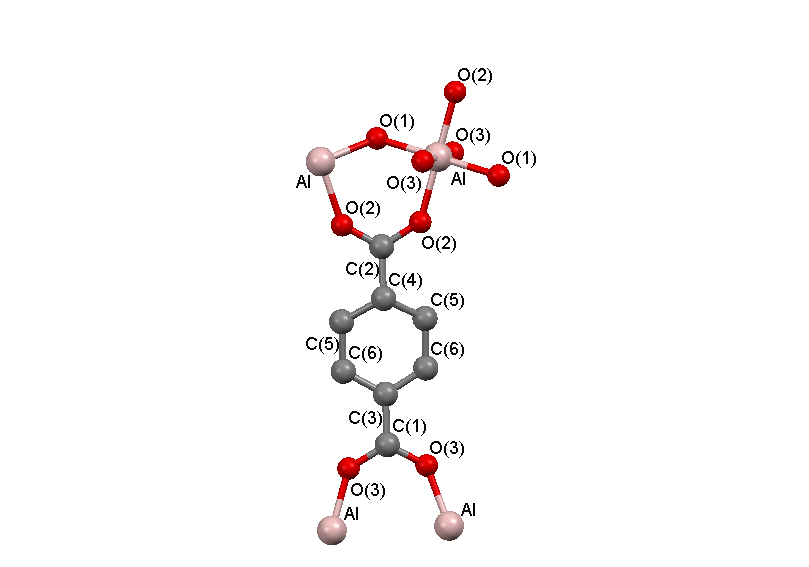                                        Fig. S1. Labeling scheme for MIL-53(Al)as-syn                              Fig. S2. Labeling scheme for MIL-53(Al)HT-D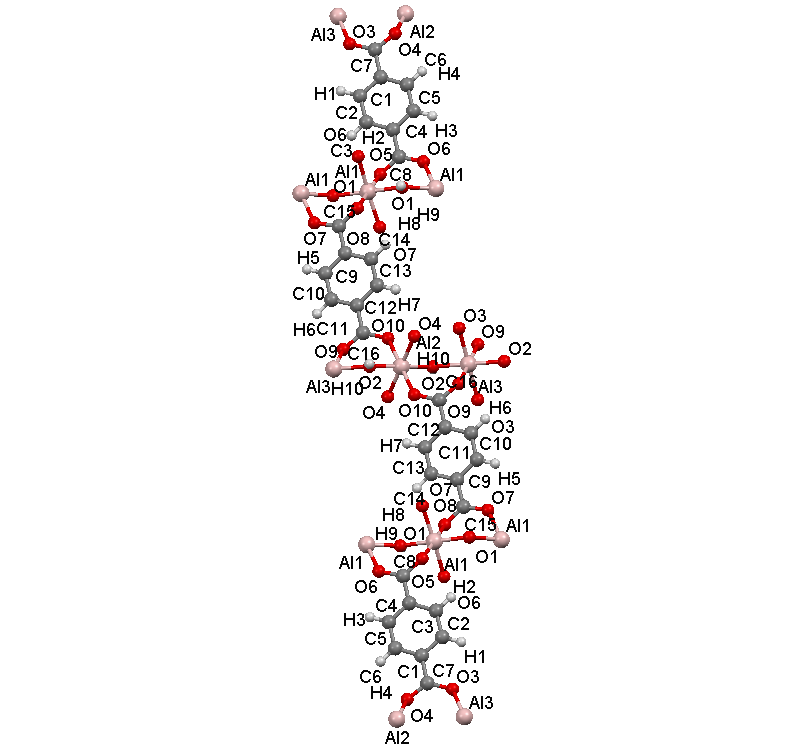                                          Fig. S3. Labeling scheme for MIL-53(Al)LT-H